CONTRAT D’ENGAGEMENT SOLIDAIRE : LEGUMES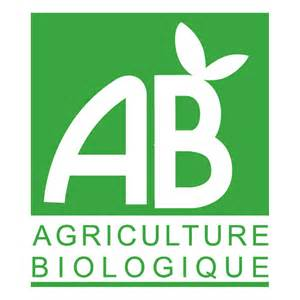 Amap du Creux à Saint-ChamondOctobre 2023 à Mars 2024 inclusEntre :	EARL Ferme de Pré Neuf / Monique et Michel CHAMPAILLER / 69440 St Maurice-sur-Dargoire	Tél mobile 07 89 28 03 80 - michel.champailler@orange.frQui s’engage à fournir au souscripteur, pendant la durée du contrat, des légumes frais et des produits transformés à base de légumes,  sous forme de paniers-type, pouvant être complétés selon les besoins du souscripteur à partir des surplus de production de la ferme. La production de la ferme respecte les critères de l’agriculture biologique (AB).Et Madame et/ou Monsieur (dit le souscripteur) : Nom, Prénom : ……...……………………………………………………………Téléphone mobile : …………………………….  Courriel : ……………..…………………….……@.........................................Le souscripteur passe la commande suivante :(Il a la possibilité de ne pas avoir de livraison sur 3 dates à noter plus bas. Les produits « hors-paniers » sont commandés selon le rythme souhaité par le souscripteur).Le souscripteur pourra, s’il le désire, ne pas prendre de panier durant 3 semaines pendant la saison.Merci d’inscrire les 3 dates au maximum où vous ne souhaitez pas de panier (en dehors des fermetures de l’Amap)_________		    _________		_________	Montant total de la commande (coût des paniers + éventuellement crédit) : A régler en :□ 1 fois 		□ 3 fois 	    □ 6 fois      Chèque(s) à l’ordre de EARL Ferme de Pré NeufLa présente commande et sa livraison valent acceptation, par le souscripteur et le paysan des conditions de la page 2.Fait à Saint-Chamond, le ………………..……… 2023Signatures :	Le souscripteur	Le producteurVotre référent pour cette saison : Anne-Sophie LAROCHE / annesophie.laroche@yahoo.fr
Page 1 sur 205/1012/1019/1026/1002/1109/1116/1123/1130/1107/1214/1221/1228/12Panier à 9,00 €FERMETUREPanier à 13,00 €FERMETUREPanier à 19,00 €FERMETURE04/0111/0118/0125/0101/0208/0215/0222/0229/0207/0314/0321/0328/03Panier à 9,00 €FERMETUREPanier à 13,00 €FERMETUREPanier à 19,00 €FERMETUREAu choix 
Crédit 20 €Il est possible de verser un crédit de 20 € (renouvelable) valable sur la saison, permettant au souscripteur de commander au producteur des produits transformés ou légumes frais à la demande, livrables à la date de son choix. Cocher ici pour un crédit de 20€ : □